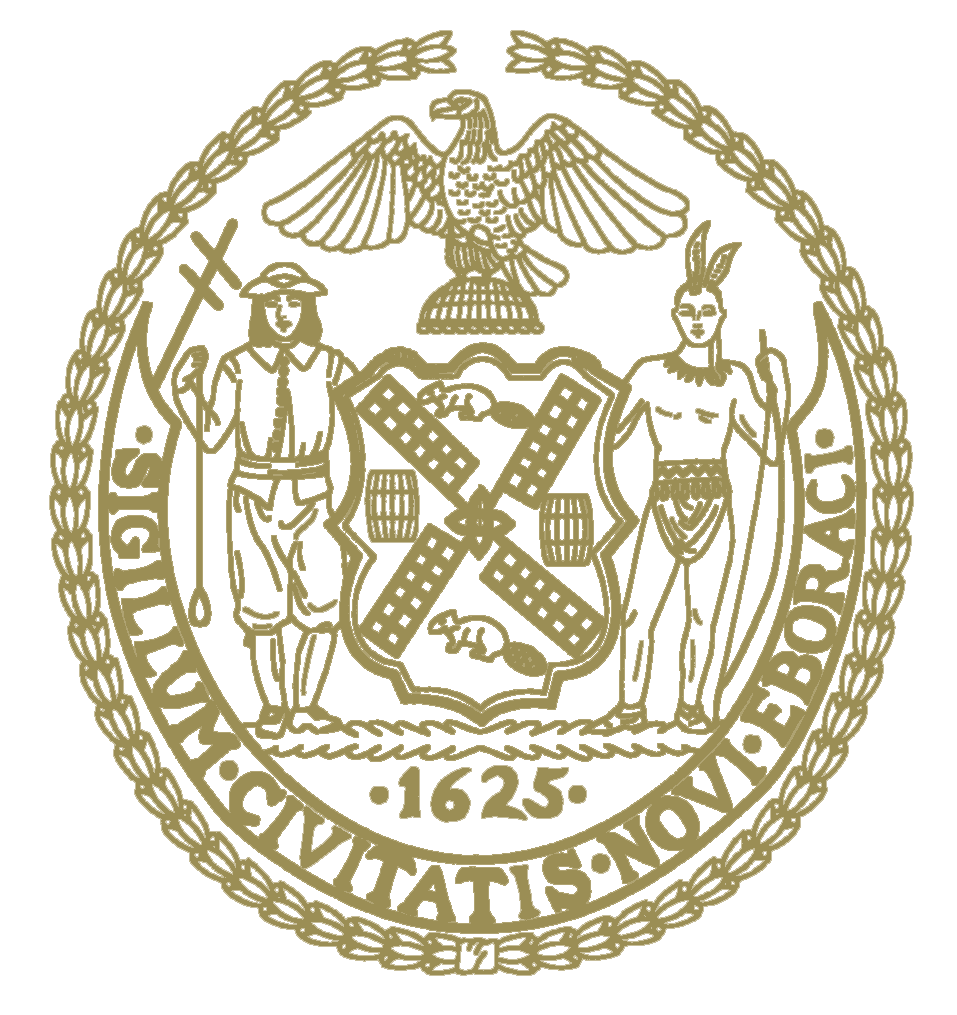 June 16, 2022

Dear Fellow New Yorkers:Pursuant to New York City Council’s remote attendance policy, Council Member Brooks-Powers is authorized to participate remotely by the Speaker’s Office for all meetings of the Council held on June 16, including the Stated Meeting, due to the Council’s COVID Policy Protocols.
Sincerely, 

Jeffrey T. Baker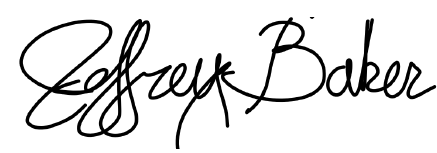 Deputy Chief of Staff for Legislation & Policy